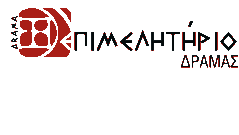 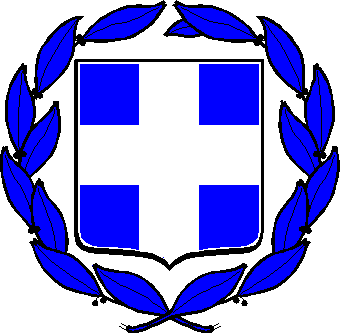 Δράμα 30 Ιουλίου 2014ΔΕΛΤΙΟ ΤΥΠΟΥΕνημερώνουμε τις επιχειρήσεις μέλη μας, ότι με εισήγηση του Προέδρου του ΕλληνοΡωσικού Επιμελητηρίου κ. Χρήστου Δήμα και απόφαση του ΔΣ του διμερούς Επιμελητηρίου,  ο Πρόεδρος του Επιμελητηρίου Δράμας κ. Στέφανος Γεωργιάδης, ορίσθηκε ως εκπρόσωπος του για την περιοχή της Δράμας, καθώς επίσης και μέλος στην Επιτροπή Βορείου Ελλάδος. Στην ίδια επιτροπή συμμετέχουν οι Πρόεδροι των Επιμελητηρίων Έβρου και Καστοριάς.Ο Πρόεδρος του Επιμελητηρίου Δράμας  το αμέσως προσεχές διάστημα θα υπογράψει συμφωνητικό συνεργασίας με το ΕλληνοΡωσικό  Επιμελητήριο στα πλαίσια της προώθησης της εξωστρέφειας των επιχειρήσεων και την ανάπτυξη των διμερών εμπορικών συναλλαγών με την μεγάλη Ρωσική αγορά. 